Уважаемые учащиеся 10-11 классов!Приглашаем Вас принять участие в региональной олимпиаде по истории.Социально-гуманитарный факультет Нижнетагильского государственного социально-педагогического института проводит традиционную региональную олимпиаду по предмету «История».Задачами проведения олимпиады являются:углубление знаний учащихся по предмету, расширение исторического кругозора, выявление одаренных, творчески мыслящих учащихся.определение соответствия качества знаний учащихся по истории требованиям федерального государственного образовательного стандарта.оценка уровня развития и готовности учащихся осуществлять самостоятельную деятельность при решении стандартных и нестандартных заданий.способствование профессиональной ориентации школьников.Олимпиада проводится в очной форме в письменном виде. Олимпиадные задания тестового и творческого характера будут оцениваться по 100 балльной системе. По результатам участия в олимпиаде будут определены победители и призеры. Оргвзнос за участие в олимпиаде 100 рублей  (при регистрации). Каждый участник олимпиады получит именной сертификат.Внимание! При поступлении на обучение по программам высшего образования победители и призеры олимпиады получают дополнительные баллы.Педагоги, подготовившие призеров и победителей олимпиады, будут награждены благодарственными письмами НТГСПИ. Место проведения: г. Нижний Тагил, НТГСПИ, Красногвардейская, 57 Сроки проведения олимпиады: 28 марта (суббота) 2020 года Регистрация участников:  09.30 – 10.00 (корпус В, 2 этаж, читальный зал)Публичная лекция «Уроки истории»: 10.00 – 10.30  (читальный зал)Выполнение олимпиадных заданий: 10.30 – 12.30 (читальный зал)Для участия в региональной олимпиаде по истории необходимо заполнить регистрационную форму (Приложение 1) и отправить ее по адресу эл. почты: kafedra_gsen@mail.ru (адрес не копировать, а набирать вручную)   в срок до 09  марта 2020г.По всем вопросам обращаться в оргкомитет по телефонам: (3435) 25-53-29 (кафедра ГЭСН), (3435) 25-75-22 (деканат СГФ)Оргкомитет конференции:Мочалова Надежда Юрьевна, к.филос.н., доцент, зав. кафедрой гуманитарных и социально-экономических наукАникина Анна Саввишна, к.п.н., декан СГФМезенцев Виктор Федорович, к.и. н., доцент  Потапов Сергей Александрович, к.и. н., доцент  Рыжкова Ольга Васильевна, к.и. н., доцент Казакова Елена Александровна, ученый секретарь кафедры. Приложение 1Регистрационная форма участника городской олимпиады по историиРегистрационная форма для коллективной заявки ОУ (при направлении нескольких участников)Филиал Российского государственного профессионально-педагогического 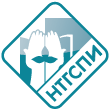 университетаНижнетагильский государственный социально-педагогический институтСоциально-гуманитарный факультет ФИООбразовательное учреждениеКлассНомер телефонаАдрес электронной почтыСведения об ОУ для обратной связи№п/пФИО учащихсяКлассНомер ОУ:1Номер ОУ:2Телефон:3Адрес эл.почты:4ФИО ответственного за направление учащихся:5ФИО ответственного за направление учащихся:6ФИО ответственного за направление учащихся:7